Estamento: DirectoresEn la Licenciatura en Psicología de la Universidad Veracruzana el 67% son directoras y un director. La edad promedio es de 44 años y su formación profesional es de licenciatura, maestría y doctorado en un 33% respectivamente. La antigüedad promedio es de 14 años dentro de la institución, con planta en el 100% de los casos. Gráfico 6: Directores Gráfico 6: el 67% son mujeres y el 33% es hombre. Categoría 4 proceso de inscripción El 100% de la población respondió que se cuentan con procedimientos y estrategias para la proyección de la programación académica, así como también según su opinión es funcional la operatividad de estas estrategias.En su totalidad respondieron que hay estrategias para optimizar el capital financiero, también que se cuenta con estrategias para la optimización del capital construido. El 67% de los encuestados opinan que las estrategias para optimizar el capital construido son óptimas. Gráfico 7: Estrategias para optimizar el capital construidoGráfico 7: Según la opinión de los Directores el 67% de ellos afirman que las estrategias para optimizar el capital construido son las óptimas, el 33% sostiene que no son óptimas.Con respecto a las estrategias para optimizar el capital financiero en un 100% señalan: la elaboración del POA, la solicitud de cotizaciones de los productos o materiales a adquirir, la planeación con base al PLADEA y la elaboración del FODA, reporte de avances y uso de recursos.  El 67% mencionan el análisis de necesidades de estudiantes y el plan de trabajo de academias y unidades como estrategias para tal optimización. Esto se muestra en la gráfica 8Gráfica 8: Estrategias que se llevan a cabo para la optimización del capital financiero.Gráfico 8: el 100% de los directores mencionan como estrategias que se llevan a cabo para la optimización del capital financiero a la elaboración del POA, la solicitud de cotizaciones de los productos o materiales a adquirir, la planeación con base al PLADEA y la elaboración del FODA, reporte de avances y uso de recursos; y el 67% señalan al análisis de necesidades de estudiantes y al Plan de trabajo de academias y unidades. El 100% de los directores reconocen que se llevan a cabo estrategias para la optimización del capital construido al Reporte de avances e informe de uso de partidos a partir de la priorización de ejes. El 67% reconoce que se eroga a lo que se requiera para la operatividad del programa. Gráfico 9: Estrategias que se llevan a cabo en la optimización del capital construidoGráfico9: El 100% de los directores reconocen que se llevan a cabo estrategias para la optimización del capital construido como el Reporte de avances e informe de uso de partidos a partir de la priorización de ejes. El 67% reconoce que se eroga a lo que se requiera para la operatividad del programa. Categoría 5: Proceso de permanenciaEl 100% de los Directores opinan que existe información de los servicios de las instancias involucradas para el apoyo a la formación profesional de los estudiantes; que existen medios de difusión de los mecanismo operativos de las instancias involucradas para el apoyo a la formación profesional de los estudiantes y que se cuenta con una entidad organizadora de eventos; también que existen funciones y mecanismos operativos para la organización de eventos; y que estos se llevan a cabo semestralmente, ya sean eventos académicos, culturales y deportivos.También afirman en su totalidad que es favorable el nivel de calidad de los servicios de las instancias involucradas para el apoyo a la formación de profesional de los estudiantes.Con respecto a las estrategias de comunicación establecidas con las instancias involucradas para el apoyo a la formación del estudiante, el 67% opinó que son muy favorables y el 33% opina que son favorables. Gráfico 10: Estrategias de comunicación establecidas con las instancias involucradas para el apoyo a la formación del estudianteGráfico 10: el 67% de los Directores opina que son muy favorables las estrategias de comunicación establecidas para la formación del estudiante y el 33% favorable. 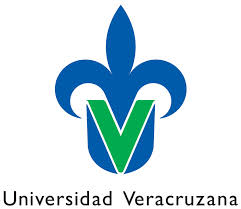 